TALLER VACAIONAL PARA ARTESAREA DE MUSICAColegio la salle Pereira 2021PREESCOLAR Y PRIMARIAVISITAR LA PAGINA DE MARIA JOSÉ SANCHEZ PARRA este es el link https://www.youtube.com/c/MariaJoseSanchezParra/featured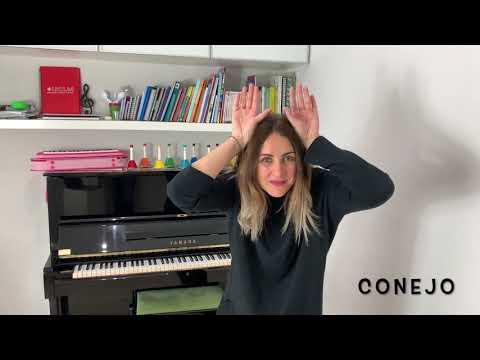 pero si no puedes solo pon su nombre en youtube y ya estáMaría José Sánchez Parra es una grande pedagoga española, que lidera procesos artísticos desde su canal de YouTube.Te recomiendo estas actividades: estas dos de forma individual¡VIVE LA MÚSICA! CLASE 18. Canción con musicógrafa animado¡VIVE LA MUSICA! CLASE 21 (animales) Y te recomiendo estas dos para hacer de forma grupalACTIVIDADES MUSICALES CON 🥎 🏀balones o pelotas pequeñasEn general puedes explorar el canal de esta gran maestraAhhhh y si quieres masVamos al canal de un gran amigo músico llamado DONLUMUSICAL te va a encantar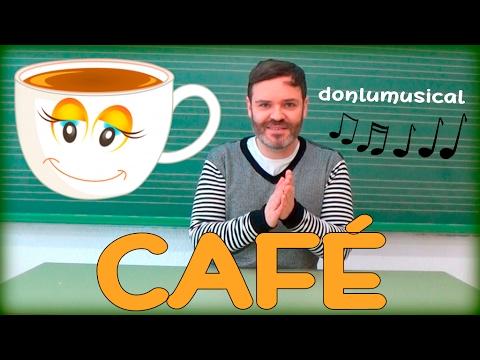  EXPRESIÓN CORPORAL PREESCOLAR Y GRADOS PRIMERO Y SEGUNDOPara nuestros chikis en estas vacaciones queremos recomendar el siguiente canal de youtube: BoomBox, ideal para tener espacios en familia llenos de música y baile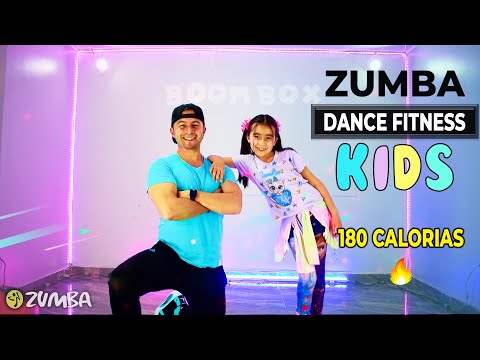 EXPRESIÓN CORPORAL GRADOS TERCERO EN ADELANTECon el ánimo de fomentar las buenas practicas artísticas en épocas de vacaciones queremos invitar a visitar el canal de YouTube de Alfonso y Mónica oficial donde vas a encontrar tutoriales de como aprender a bailar, en este caso de recomendamos el siguiente video:https://www.youtube.com/watch?v=DcgSb1aYUO0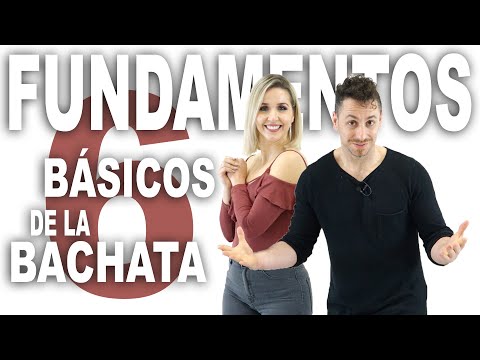 Esto con el fin de adentrarnos en ritmos latinos para disfrutar nuestra cotidianidad y reuniones familiares, de igual forma tener espacios saludablesEn este mismo sentido puedes visitar la página de unos grandes amigos expertos en bailar salsa. El canal es Addicted2Salsa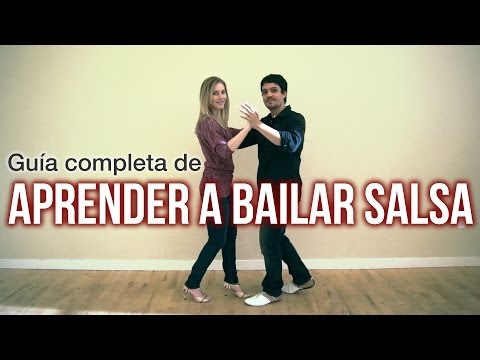 